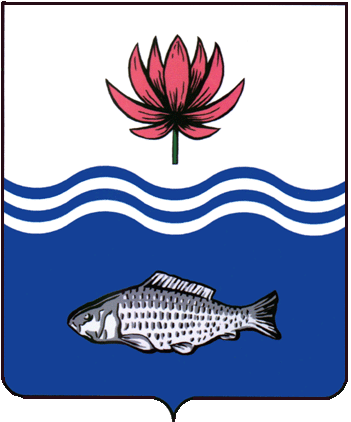 АДМИНИСТРАЦИЯ МО "ВОЛОДАРСКИЙ РАЙОН"АСТРАХАНСКОЙ ОБЛАСТИРАСПОРЯЖЕНИЕОб утверждении муниципального задания МБОУ «Володарская СОШ №1»В соответствии с Федеральным законом от 08.05.2010г. № 83-ФЗ « О внесении изменений в отдельные законодательные акты Российской Федерации в связи с совершенствованием правового положения государственных (муниципальных) учреждений» и Федеральным законом от 12.01.1996 года                № 7-ФЗ « О некоммерческих организациях»:1.Утвердить муниципальное задание МБОУ «Володарская СОШ №1» (Приложение №1).2.Отделу образования администрации МО «Володарский район» (Джумартов) осуществлять контроль за надлежащим исполнением МБОУ «Володарская СОШ №1» доведенного муниципального задания.3.МБОУ « Володарская СОШ № 1» (Калинкина):-обеспечить предоставление услуг в соответствии с доведенным муниципальным заданием;-обеспечить соблюдение требований к качеству и объему предоставляемых муниципальных услуг.4.Финансово - экономическому управлению администрации                         МО «Володарский район» (Дюсембаева) осуществлять финансовое обеспечение выполнения установленного муниципального задания в виде субсидий бюджета МО «Володарский район».5.Сектору информационных технологий организационного отдела                    МО "Володарский район" (Лукманов)  разместить настоящее распоряжение на сайте МО «Володарский район» www.regionvol.ru.6.Контроль за исполнением настоящего распоряжения возложить на заместителя главы администрации МО «Володарский район» по социальной политике Т.А. Афанасьеву.Глава администрации							Б.Г. МиндиевПриложение №1к распоряжению администрацииМО "Володарский район"от 31.12.2015 г. № 1062-рМуниципальное заданиеМуниципального  общеобразовательного учреждения «Володарская средняя общеобразовательная школа №1»На 2016 год и плановый период 2017 и 2018 годовНаименование государственной услуги (работы):            -  Услуги  дошкольного образования и воспитания           -  Услуги начального общего образования-	Услуги основного общего образования -	Услуги среднего (полного) общего образования-	Услуги дополнительного образования-	Услуги по обеспечению проживания обучающихся, воспитанниковВыписка из реестра расходных обязательств МО «Володарский район» по расходным обязательствам, исполнение которых необходимо для выполнения  муниципального  задания (см. Приложение 1)Потребители муниципальные услуги (работы):  4. Показатели, характеризующие  качество и (или) объем (содержание), состав оказываемых государственных услуг (выполняемых работ)4.1.Показатели качества оказываемой  муниципальной  услуги (выполняемой работы)4.2. Показатели, характеризующие объем (содержание), состав оказываемой  муниципальной  услуги (выполняемой работы)Требования к материально-техническому обеспечению оказания  муниципальной  услуги (выполнения работы)Нормативные правовые акты и иные документы, устанавливающие требования к материально-техническому обеспечению оказания  муниципальной  услуги (выполнения работы)Для всех видов услуг:Закон РФ "Об образовании" от 29 декабря 2012 г. № 273 ФЗ Распоряжение Министерства образования и науки Астраханской области № 25 от 05.03.2011года.Закон Астраханской области «Об образовании в Астраханской области» от 14.10.2013 года № 51/2013-03СанПиН 2.4.5.2409-08 Санитарно-эпидемиологические требования к организации питания обучающихся в общеобразовательных учреждениях, учреждениях начального и среднего профессионального образованияРаспоряжение Министерства образования и науки Астраханской области  «Об утверждении примерного положения о библиотеке общеобразовательного учреждения АО» № 25 от 05.03.2011года.СанПиН 2.4.2. 2821 -10 Санитарно- эпидемиологические требования к условиям обучения в общеобразовательных учреждениях.СНиП 2.08.02-89 "Общественные здания и сооружения"СанПиН 2.2.1/2.1.1.1076-01 Гигиенические требования к инсоляции и солнцезащите помещений жилых и общественных зданий и территорииСанПиН 2.2.1/2.1.1.1278-03 Гигиенические требования к естественному, искусственному и совмещенному освещению жилых и общественных зданийПравила пожарной безопасности в Российской Федерации (ППБ 01-03) приказ Министерства РФ по ГОиЧС от 18.06.2003 № 313 ГОСТ 30331.1-95/ГОСТ Р 50571.1-93 Электроустановки зданий. Основные положения СНиП 21-01-97* Пожарная безопасность зданий и сооружений Правила пожарной безопасности для общеобразовательных школ, профессионально-технических училищ, школ-интернатов, детских домов, дошкольных, внешкольных и других учебно-воспитательных учреждений ППБ-101-89 (утвержденные Приказом Гособразования СССР 04.07.1989 № 541)НПБ 110-03 Перечень зданий, сооружений, помещений и оборудования, подлежащих защите автоматическими установками пожаротушения и автоматической пожарной сигнализациейНПБ 104-03 Системы оповещения и управления эвакуацией людей при пожарах в зданиях и сооруженияхТребования к наличию и состоянию имущества (для всех видов услуг)Требования к квалификации и опыту персонала (для всех видов услуг)5.Порядок оказания  муниципальной услуги (выполнения работы)Нормативный правовой акт об утверждении административного регламента исполнения  муниципальных функций (предоставления  муниципальных услуг, выполнения работ)  - не предусмотренОсновные процедуры оказания  муниципальной услуги (выполнения работы)5.3. Порядок информирования потенциальных потребителей оказываемой  муниципальной  услуги ( для всех видов услуг)
5.4. Основания (условия) для приостановления исполнения  муниципального задания ( для всех видов услуг)5.5. Основания (условия) для досрочного прекращения исполнения  муниципального  задания ( для всех видов услуг)6. Предельные цены (тарифы) на оплату  муниципальной  услуги6.1. Значения предельных цен (тарифов)6.2. Уполномоченный орган, устанавливающий предельные цены (тарифы) на оплату  муниципальной  услуги либо порядок их установления- Министерство образования и науки Астраханской области-Муниципальное  образование «Володарский район»7. Порядок контроля за исполнением  муниципального  задания8. Требования к отчетности об исполнении  муниципального задания8.2. Сроки предоставления отчетов об исполнении  муниципального  заданияутверждаются распоряжением МО «Володарский район»8.3. Иные требования к отчетности об исполнении  муниципального задания __________________________________________________________________________________________9. Иная информация, необходимая для исполнения (контроля за исполнением)  муниципального образования задания.Выписка  из  реестра расходных обязательств муниципального образования «Володарский район» по расходным  обязательствам,  исполнение  которых  необходимо  для выполнения  муниципального  задания по предоставлению услуг за 2015 год. МБОУ «Володарская СОШ №1»Итого	2409,6   3926,3    3021,1	4085,08Верно:от 31.12.2015 г.N 1062-рНаименование категории потребителейОснова предоставления (безвозмездная, частично платная, платная)Количество потребителей (чел./ед.)Количество потребителей (чел./ед.)Количество потребителей (чел./ед.)Количество потребителей (чел./ед.)Количество потребителей (чел./ед.)Наименование категории потребителейОснова предоставления (безвозмездная, частично платная, платная)отчетный  
финансовый 
2014гтекущий  
финансовый год2015г  очередной  
финансовый 
2016гпервый год
планового)2017гвторой год 
планового)2018г.Услуги  дошкольного  образованияУслуги  дошкольного  образованияУслуги  дошкольного  образованияУслуги  дошкольного  образованияУслуги  дошкольного  образованияУслуги  дошкольного  образованияУслуги  дошкольного  образованияПроживающие на территории Володарского района  дети  в возрасте от 1 до 6 лет, не имеющих медицинских противопоказаний373400400--Проживающие на территории Володарского района  дети  в возрасте от 1 года до 6 лет, с ограниченными возможностями здоровья  333--Услуги  начального общего образованияУслуги  начального общего образованияУслуги  начального общего образованияУслуги  начального общего образованияУслуги  начального общего образованияУслуги  начального общего образованияУслуги  начального общего образованияПроживающие на территории Володарского района  дети младшего школьного возраста, не имеющие  медицинских противопоказаний и отклонений в развитии234262260290290Проживающие на территории Володарского района  дети  достигшие школьного возраста, с ограниченными возможностями здоровья1714141616Услуги основного общего образованияУслуги основного общего образованияУслуги основного общего образованияУслуги основного общего образованияУслуги основного общего образованияУслуги основного общего образованияУслуги основного общего образованияПроживающие на территории  Володарского района дети,   прошедшие соответствующий отбор и не имеющие  медицинских противопоказаний и отклонений в развитии (5-9 классы)безвозмездная303306306306306Услуги среднего (полного) общего образованияУслуги среднего (полного) общего образованияУслуги среднего (полного) общего образованияУслуги среднего (полного) общего образованияУслуги среднего (полного) общего образованияУслуги среднего (полного) общего образованияУслуги среднего (полного) общего образованияПроживающие на территории Володарского района дети, имеющие основное общее образование, прошедшие соответствующий отбор и не имеющие  медицинских противопоказаний и отклонений в развитии (10-11 классы)безвозмездная4546464646Услуги дополнительного образованияУслуги дополнительного образованияУслуги дополнительного образованияУслуги дополнительного образованияУслуги дополнительного образованияУслуги дополнительного образованияУслуги дополнительного образованияОбучающиеся, воспитанники интерната, желающие получить дополнительное образованиебезвозмездная00000Услуги по обеспечению проживания обучающихся, воспитанниковУслуги по обеспечению проживания обучающихся, воспитанниковУслуги по обеспечению проживания обучающихся, воспитанниковУслуги по обеспечению проживания обучающихся, воспитанниковУслуги по обеспечению проживания обучающихся, воспитанниковУслуги по обеспечению проживания обучающихся, воспитанниковУслуги по обеспечению проживания обучающихся, воспитанниковОбучающиеся, воспитанники, нуждающиеся в проживании в интернатебезвозмездная00000Наименование показателяЕдиница измеренияЗначение показателей качества оказываемой  муниципальной услугиЗначение показателей качества оказываемой  муниципальной услугиЗначение показателей качества оказываемой  муниципальной услугиЗначение показателей качества оказываемой  муниципальной услугиЗначение показателей качества оказываемой  муниципальной услугиИсточник информации о значении показателя (исходных данных для расчета)Наименование показателяЕдиница измеренияотчетный  
финансовый 
год (2012)текущий  
финансовый год  (2013)очередной  
финансовый 
год  (2014)первый год
планового
периода (2015)второй год 
планового
периода (2016)Источник информации о значении показателя (исходных данных для расчета)Услуги  дошкольного  образованияУслуги  дошкольного  образованияУслуги  дошкольного  образованияУслуги  дошкольного  образованияУслуги  дошкольного  образованияУслуги  дошкольного  образованияУслуги  дошкольного  образованияУслуги  дошкольного  образованияНаличие обоснованных жалоб   воспитанников, их родителей (законных представителей) на действия работников  учрежденияКоличество жалоб в год00000Стат. Отчет 85-кКоличество случаев отказа в оказании услуги, связанных с отсутствием бюджетных местШт.00000Данные учреждения, результаты проверокДоля педагогов, имеющих I, II и высшую квалификационную категорию%6100--Данные учреждения,Форма статистической отчетностиСредняя наполняемость группычеловек2700--Данные учреждения,Форма статистической отчетностиСохранность контингента  воспитанников%1000000Данные учреждения,Форма статистической отчетностиУслуги  начального общего образованияУслуги  начального общего образованияУслуги  начального общего образованияУслуги  начального общего образованияУслуги  начального общего образованияУслуги  начального общего образованияУслуги  начального общего образованияУслуги  начального общего образованияНаличие обоснованных жалоб  обучающихся, воспитанников, их родителей (законных представителей) на действия работников  учрежденияКоличество жалоб в год00000Журналы регистрации жалоб и обращенийКоличество случаев отказа в оказании услуги, связанных с отсутствием бюджетных местШт.00000 -Доля педагогов, имеющих I, II и высшую квалификационную категорию%66701009292Рик-83, приказы аттестационной комиссииСредняя наполняемость классачеловек2629302929Сравнительные данные ОШ-1Сохранность контингента обучающихся, воспитанников%100100100100100Книга приказов, Сравнительные данные ОШ-1Услуги основного общего образованияУслуги основного общего образованияУслуги основного общего образованияУслуги основного общего образованияУслуги основного общего образованияУслуги основного общего образованияУслуги основного общего образованияУслуги основного общего образованияНаличие обоснованных жалоб  обучающихся, воспитанников, их родителей (законных представителей) на действия работников  учрежденияКоличество жалоб в год00000Журналы регистрации жалоб и обращенийКоличество случаев отказа в оказании услуги, связанных с отсутствием бюджетных местШт.00000Журналы регистрации жалоб и обращенийДоля педагогов, имеющих I, II и высшую квалификационную категорию%8090949696Рик-83, приказы аттестационной комиссииСредняя наполняемость классачеловек2323232323Сравнительные данные ОШ-1Сохранность контингента обучающихся, воспитанников%100100100100100Книга приказовУслуги среднего (полного) общего образованияУслуги среднего (полного) общего образованияУслуги среднего (полного) общего образованияУслуги среднего (полного) общего образованияУслуги среднего (полного) общего образованияУслуги среднего (полного) общего образованияУслуги среднего (полного) общего образованияУслуги среднего (полного) общего образованияНаличие обоснованных жалоб  обучающихся, воспитанников, их родителей (законных представителей) на действия работников  учрежденияКоличество жалоб в год00000Журналы регистрации жалоб и обращенийКоличество случаев отказа в оказании услуги, связанных с отсутствием бюджетных местШт.00000Журнал регистрации жалоб и обращенийДоля педагогов, имеющих I, II и высшую квалификационную категорию%849292100100Рик-83, приказы аттестационной комиссииСредняя наполняемость классачеловек22,223232323Сравнительные данные ОШ-1Сохранность контингента обучающихся, воспитанников%100100100100100Книга приказов, Сравнительные данные ОШ-1Доля выпускников, успешно освоивших образовательную программу в соответствии с федеральным компонентом государственного стандарта%100100100100100Приказы о выпуске учащихсяУслуги дополнительного образованияУслуги дополнительного образованияУслуги дополнительного образованияУслуги дополнительного образованияУслуги дополнительного образованияУслуги дополнительного образованияУслуги дополнительного образованияУслуги дополнительного образованияНаличие обоснованных жалоб  обучающихся, воспитанников, их родителей (законных представителей) на действия работников  учрежденияКоличество жалоб в год00000Журналы регистрации жалоб и обращений Доля обучающихся, воспитанников, охваченных дополнительным образованием%090959090Журналы дополнительного образованияУслуги по обеспечению проживания обучающихся, воспитанниковУслуги по обеспечению проживания обучающихся, воспитанниковУслуги по обеспечению проживания обучающихся, воспитанниковУслуги по обеспечению проживания обучающихся, воспитанниковУслуги по обеспечению проживания обучающихся, воспитанниковУслуги по обеспечению проживания обучающихся, воспитанниковУслуги по обеспечению проживания обучающихся, воспитанниковУслуги по обеспечению проживания обучающихся, воспитанниковДоля помещений, соответствующая требованиям СанПиН%00000Данные учрежденияПлощадь социально-бытовых помещений, ориентированных на условия, приближенные к семейным, на одного обучающегося, воспитанникакв. м00000Данные учрежденияНаименование показателяЕдиница измеренияЕдиница измеренияЗначение показателя объема (содержания), состава оказываемой  муниципальной услуги (выполняемой  работы)                      Значение показателя объема (содержания), состава оказываемой  муниципальной услуги (выполняемой  работы)                      Значение показателя объема (содержания), состава оказываемой  муниципальной услуги (выполняемой  работы)                      Значение показателя объема (содержания), состава оказываемой  муниципальной услуги (выполняемой  работы)                      Значение показателя объема (содержания), состава оказываемой  муниципальной услуги (выполняемой  работы)                      Значение показателя объема (содержания), состава оказываемой  муниципальной услуги (выполняемой  работы)                      Источник информации о значении показателя (исходных данных для расчета)Источник информации о значении показателя (исходных данных для расчета)Наименование показателяЕдиница измеренияЕдиница измеренияотчетный  
финансовый 
год (2014)текущий  
финансовый год  (2015)очередной  
финансовый 
год  (2016)Первый год
планового
периода (2017)Первый год
планового
периода (2017)Второй год 
планового
периода (2018)Источник информации о значении показателя (исходных данных для расчета)Источник информации о значении показателя (исходных данных для расчета)Услуги  дошкольного  образованияУслуги  дошкольного  образованияУслуги  дошкольного  образованияУслуги  дошкольного  образованияУслуги  дошкольного  образованияКоличество воспитанников дошкольного возраста27127127100000Данные учреждения, результаты проверокФорма статистических данныхУслуги  начального общего образованияУслуги  начального общего образованияУслуги  начального общего образованияУслуги  начального общего образованияУслуги  начального общего образованияУслуги  начального общего образованияУслуги  начального общего образованияУслуги  начального общего образованияУслуги  начального общего образованияУслуги  начального общего образованияУслуги  начального общего образованияКоличество обучающихся, воспитанников (1-4 классы)250260262262262262Сравнительные данные ОШ-1Сравнительные данные ОШ-1Услуги основного общего образованияУслуги основного общего образованияУслуги основного общего образованияУслуги основного общего образованияУслуги основного общего образованияУслуги основного общего образованияУслуги основного общего образованияУслуги основного общего образованияУслуги основного общего образованияУслуги основного общего образованияУслуги основного общего образованияКоличество обучающихся, воспитанников (5-9 классы)человекчеловек290306306306306306Сравнительные данные ОШ-1Сравнительные данные ОШ-1Услуги среднего (полного) общего образованияУслуги среднего (полного) общего образованияУслуги среднего (полного) общего образованияУслуги среднего (полного) общего образованияУслуги среднего (полного) общего образованияУслуги среднего (полного) общего образованияУслуги среднего (полного) общего образованияУслуги среднего (полного) общего образованияУслуги среднего (полного) общего образованияУслуги среднего (полного) общего образованияУслуги среднего (полного) общего образованияКоличество обучающихся, воспитанников (10-11 классы)человекчеловек454646464646Сравнительные данные ОШ-1Сравнительные данные ОШ-1Услуги дополнительного образованияУслуги дополнительного образованияУслуги дополнительного образованияУслуги дополнительного образованияУслуги дополнительного образованияУслуги дополнительного образованияУслуги дополнительного образованияУслуги дополнительного образованияУслуги дополнительного образованияУслуги дополнительного образованияУслуги дополнительного образованияКоличество обучающихся, воспитанников, получающих дополнительное образованиечеловекчеловек0450500500500500Данные учреждения, результаты проверокДанные учреждения, результаты проверокУслуги по обеспечению проживания обучающихся, воспитанниковУслуги по обеспечению проживания обучающихся, воспитанниковУслуги по обеспечению проживания обучающихся, воспитанниковУслуги по обеспечению проживания обучающихся, воспитанниковУслуги по обеспечению проживания обучающихся, воспитанниковУслуги по обеспечению проживания обучающихся, воспитанниковУслуги по обеспечению проживания обучающихся, воспитанниковУслуги по обеспечению проживания обучающихся, воспитанниковУслуги по обеспечению проживания обучающихся, воспитанниковУслуги по обеспечению проживания обучающихся, воспитанниковУслуги по обеспечению проживания обучающихся, воспитанниковКоличество обучающихся, воспитанников, проживающих в интернатечеловекчеловек000000Данные учреждения, результаты проверокДанные учреждения, результаты проверокВид имуществаКачественные и (или) количественные требования к имуществуЗданиеСанПиН 2.2.1/2.1.1.1076-01Раздел 2,4 (общие требования к инсоляции, требования к инсоляции общественных зданий)Раздел 6 (пп. 6.1-6.2, 6.4) (Солнцезащита)СанПиН 2.2.1/2.1.1.1278-03Раздел 2.1 (общие требования к естественному освещению)Раздел 2.3 (требования к естественному освещению жилых зданий)Раздел 3.1 (общие требования к искусственному освещению)Раздел 3.3 (требования к искусственному освещению общественных зданий)Раздел 4 (таблица 2) - нормируемые показателиестественного, искусственного и совмещенногоосвещения основных помещений общественного здания, а также сопутствующих им производственных помещенийСанПиН 2.4.2.1178-02 Гигиенические требования к условиям обучения в общеобразовательных учреждениях.2.1 (требования к размещению общеобразовательного учреждения)         2.2 (требования к участку)                2.3 (требования к зданию)                    2.4 (требования к помещениям)           2.5 (воздушно-тепловой режим)         2.6 (требования к освещению)               2.7 (требования к водоснабжению пи канализации)          2.8 ( требования к помещениям и оборудованию, размещенных в приспособленном здании)          Постановление Правительства Российской Федерации от 19 марта . № 196Наличие помещений для питания обучающихся, для работы медицинских работников.Приказ Министерства РФ по ГОиЧС от 18.06.2003 № 313Раздел 1 пп.21-30,  32-38, 40-56, 61-96, 98-107 (общие требования) Правила пожарной безопасности для общеобразовательных школ, профессионально-технических училищ, школ-интернатов, детских домов, дошкольных, внешкольных и других учебно-воспитательных учреждений ППБ-101-89Раздел 4,5 (требования пожарной безопасности для помещений)СН 2.2.4/2.1.8.562-96 Шум на рабочих местах, в помещениях жилых, общественных зданий и на территории жилой застройкиРаздел 5,6 (допустимые уровни шума)НПБ 110-03 Перечень зданий, сооружений, помещений и оборудования, подлежащих защите автоматическими установками пожаротушения и автоматической пожарной сигнализациейПриложения (автоматические установки пожаротушения)НПБ 104-03 Системы оповещения и управления эвакуацией людей при пожарах в зданиях и сооруженияхРаздел 3 (общие положения об оповещении и управлении эвакуацией), 5 (типы систем оповещения для различных зданий)СНиП 21-01-97* Пожарная безопасность зданий и сооружений Раздел 4 (основные положения), Раздел 6 (эвакуация), Раздел 7 (предотвращение распространения пожара),Раздел 8 (тушение пожара)ГОСТ 30331.1-95/ГОСТ Р 50571.1-93 Электроустановки зданий. Основные положенияЧасть 2. Раздел 1 (общие требования)Раздел 3,4 (требования к выбору электрооборудования и его монтажу, наладке)Противопожарное оборудованиеПриказ Министерства РФ по ГОиЧС от 18.06.2003 № 313Раздел 1 п.39 (обеспечение телефонной связью с пожарной охраной) 57-60 (электроустановки)п. 108 приложение 3 (первичные средства пожаротушения: нормы оснащения огнетушителями, пожарными щитами, нормы комплектации пожарных щитов немеханизированным инструментом и инвентарем)  Правила пожарной безопасности для общеобразовательных школ, профессионально-технических училищ, школ-интернатов, детских домов, дошкольных, внешкольных и других учебно-воспитательных учреждений ППБ-101-89Раздел 3(первичные средства пожаротушения) Приложение 2 (нормы первичных средств пожаротушенияБиблиотечный фондЗакон РФ "Об образовании" от 29 декабря 2012 г. № 273 ФЗ Распоряжение Министерства образования и науки Астраханской области  «Об утверждении примерного положения о библиотеке общеобразовательного учреждения АО» № 25 от 05.03.2011года.Приказ министерства образования и науки Астраханской области от 23.09.2008 №1133 «Об организации работы по книгообеспечению»Требования к оборудованию и инструментамСанПиН 2.4.2.1178-02 Гигиенические требования к условиям обучения в общеобразовательных учреждениях.2.4 (требования к оборудованию)            Приложение 1 (требования к оборудованию и инструментарию медицинского кабинета)ГОСТ 20902-95 Столы обеденные школьные. Функциональные размеры п.3СанПиН2.2.2/2.4.1340-03Гигиенические требования к персональным электронно-вычислительным машинам и организации работыТребования к материальным ресурсамЗакон РФ "Об образовании" от 29 декабря 2012 г. № 273 ФЗ Приказ Минобрнауки РФ от 04.10.2010 № 986 
"Об утверждении федеральных требований к образовательным учреждениям в части минимальной оснащенности учебного процесса и оборудования учебных помещений" 
(Зарегистрировано в Минюсте РФ 03.02.2011 № 19682Устав учрежденияПрофессиональная подготовка работниковТребования к стажу работыПериодичность повышения квалификацииИные требованияЗакон РФ "Об образовании" от 29 декабря 2012 г. № 273 ФЗ Устав учрежденияПостановление министерства образования и науки Астраханской области от  14.03.2011 N 14 "Об организации проведения аттестации педагогических работников областных государственных и муниципальных.Постановление министерства образования и науки Астраханской области от 28.11.2011 N 86 (ред. от 28.06.2012) "Об административном регламенте министерства образования и науки Астраханской области по предоставлению государственной услуги "Аттестация педагогических работников областных государственных и муниципальных образовательных учреждений Астраханской области, реализующих основные образовательные программы дошкольного, начального общего, основного общего, среднего (полного) общего образования, начального профессионального и среднего профессионального образования, а также дополнительные образовательные программы на соответствие требованиям квалификационной категории (первой или высшей)"Наименование процедурыОписаниеПрием, зачисление, перевод, отчислениеПриказ министерства образования и науки Российской Федерации N 107 от 15.02.2012 г. «Об утверждении порядка приёма граждан в общеобразовательные учреждения». Устав учрежденияПоложение о приеме, зачислении, переводе в другие общеобразовательные учреждения и отчислении учащихся. Приказ министерства образования и науки Российской Федерации N 521 от 04.07.2012 г. «О внесении изменении в порядок приёма граждан в общеобразовательные учреждения»Реализация основных и дополнительных образовательных программПриказ Минобрнауки России от 30.08.2013 N 1015 "Об утверждении Порядка организации и осуществления образовательной деятельности по основным общеобразовательным программам - образовательным программам начального общего, основного общего и среднего общего образования" (Зарегистрировано в Минюсте России 01.10.2013 N 30067) Приказ Министерства образования и науки Российской Федерацииот 29 августа 2013 г. № 1008. О приобретении (изготовлении) бланков документов об образовании Устав учрежденияАттестация Приказ Министерства образования и науки Российской Федерацииот 29 августа 2013 г. № 1008. О приобретении (изготовлении) бланков документов об образованииПриказ Минобрнауки России от 30.08.2013 N 1015 "Об утверждении Порядка организации и осуществления образовательной деятельности по основным общеобразовательным программам - образовательным программам начального общего, основного общего и среднего общего образования" (Зарегистрировано в Минюсте России 01.10.2013 N 30067)Устав учрежденияСпособ информированияСостав размещаемой информацииЧастота обновления информацииИнформационный стенд в учрежденииСайт в ИнтернетеТелевидение, радио,  газетаПроведение мероприятийНаименование учебного заведения, адрес, номера телефонов. условия зачисления, перечень реализуемых обязательных и дополнительных образовательных программ, описание бытовых условий пребывания в интернате, перечень социальных партнеровПо мере фактического обновления информации, но не реже, чем 1 раз в годОснования для приостановленияПункт, часть, статья и реквизиты нормативного правового акта1.Форс-мажорРешение учредителя2.Отзыв лицензииРешение учредителя3.Решение судаОснования для прекращенияПункт, часть, статья и реквизиты нормативного правового акта1.Ликвидация учрежденияРешение учредителя2.Реорганизация учрежденияРешение учредителя3.Решение суда4.Исключение услуги, предоставляемой учреждением, из перечня государственных услугНормативный правовой акт Министерства образованияЦена (тариф), единица измеренияРеквизиты нормативного правового акта, устанавливающего порядок определения цен (тарифов)--Форма контроляПериодичностьИсполнительные органы муниципального образования «Володарский район», осуществляющие контроль за оказанием  муниципальной услугиМинистерство образования Астраханской областиОтдел образования МО «Володарский район»1.Проведение плановых и тематических проверокНе реже, чем один раз в два годаМинистерство образования Астраханской областиОтдел образования МО «Володарский район»2.Государственная аккредитация образовательных учреждений не реже чем один раз в пять летМинистерство образования и науки Астраханской областиОтдел образования МО «Володарский район»3.Лицензирование образовательных учреждений не реже чем один раз в шесть летМинистерство образования и науки Астраханской областиОтдел образования МО «Володарский район»4.Аттестация педагогических и руководящих работников не реже чем один раз в пять летМинистерство образования и науки Астраханской областиОтдел образования МО «Володарский район»5.Проверка подготовки к новому учебному годуЕжегодноИсполнительные органы муниципального образования «Володарский район», осуществляющие контроль за оказанием  муниципальной услугиОтдел образования МО «Володарский район»6.Отчет о деятельности  учрежденияЕжегодноИсполнительные органы муниципального образования «Володарский район», осуществляющие контроль за оказанием  муниципальной услугиОтдел образования МО «Володарский район»Код ГРБСКод расходного обязательстваНаименование расходного обязательстваРеквизиты нормативно правового акта, договора, соглашенияРеквизиты нормативно правового акта, договора, соглашенияРеквизиты нормативно правового акта, договора, соглашенияРеквизиты нормативно правового акта, договора, соглашенияРеквизиты нормативно правового акта, договора, соглашенияСтатья, пункт, подпункт, абзаца нормативного правового актаСтатья, пункт, подпункт, абзаца нормативного правового актаСтатья, пункт, подпункт, абзаца нормативного правового актаСтатья, пункт, подпункт, абзаца нормативного правового актаСтатья, пункт, подпункт, абзаца нормативного правового актаСтатья, пункт, подпункт, абзаца нормативного правового актаСтатья, пункт, подпункт, абзаца нормативного правового актаДата вступления в силу нормативного правового акта, договора, соглашенияСрок действия нормативного правового акта, договора, соглашенияКод раздела функциональной классификацииКод подраздела функциональной классификацииКод целевой статьи функциональной классификацииКод вида расходов функциональной классификацииКод подстатьи экономической классификацииОбъем средств на исполнение расходного обязательства, (тыс.руб.)Объем средств на исполнение расходного обязательства, (тыс.руб.)Объем средств на исполнение расходного обязательства, (тыс.руб.)Объем средств на исполнение расходного обязательства, (тыс.руб.)Объем средств на исполнение расходного обязательства, (тыс.руб.)Объем средств на исполнение расходного обязательства, (тыс.руб.)Наименование методики расчета объема расходовПримечание12344444555555567891011121314151617181920ГРБСКодОбязательствоТипИсточникДатаНомерНаименованиеРазделГлаваСтатьяЧастьПунктПодпунктАбзацВступлениеОкончаниеРзПрзСтВидЭк20132014201520162017МетодикаПримечаниеРС-А-2000организация предоставления общедоступного и бесплатного дошкольного, начального общего, основного общего, среднего (полного) общего образования по основным общеобразовательным программам в образовательных учреждениях, находящихся в соответствии с федеральным законом в ведении субъекта Российской Федерацииорганизация предоставления общедоступного и бесплатного дошкольного, начального общего, основного общего, среднего (полного) общего образования по основным общеобразовательным программам в образовательных учреждениях, находящихся в соответствии с федеральным законом в ведении субъекта Российской Федерацииорганизация предоставления общедоступного и бесплатного дошкольного, начального общего, основного общего, среднего (полного) общего образования по основным общеобразовательным программам в образовательных учреждениях, находящихся в соответствии с федеральным законом в ведении субъекта Российской Федерацииорганизация предоставления общедоступного и бесплатного дошкольного, начального общего, основного общего, среднего (полного) общего образования по основным общеобразовательным программам в образовательных учреждениях, находящихся в соответствии с федеральным законом в ведении субъекта Российской Федерацииорганизация предоставления общедоступного и бесплатного дошкольного, начального общего, основного общего, среднего (полного) общего образования по основным общеобразовательным программам в образовательных учреждениях, находящихся в соответствии с федеральным законом в ведении субъекта Российской Федерацииорганизация предоставления общедоступного и бесплатного дошкольного, начального общего, основного общего, среднего (полного) общего образования по основным общеобразовательным программам в образовательных учреждениях, находящихся в соответствии с федеральным законом в ведении субъекта Российской Федерацииорганизация предоставления общедоступного и бесплатного дошкольного, начального общего, основного общего, среднего (полного) общего образования по основным общеобразовательным программам в образовательных учреждениях, находящихся в соответствии с федеральным законом в ведении субъекта Российской Федерацииорганизация предоставления общедоступного и бесплатного дошкольного, начального общего, основного общего, среднего (полного) общего образования по основным общеобразовательным программам в образовательных учреждениях, находящихся в соответствии с федеральным законом в ведении субъекта Российской Федерацииорганизация предоставления общедоступного и бесплатного дошкольного, начального общего, основного общего, среднего (полного) общего образования по основным общеобразовательным программам в образовательных учреждениях, находящихся в соответствии с федеральным законом в ведении субъекта Российской Федерацииорганизация предоставления общедоступного и бесплатного дошкольного, начального общего, основного общего, среднего (полного) общего образования по основным общеобразовательным программам в образовательных учреждениях, находящихся в соответствии с федеральным законом в ведении субъекта Российской Федерацииорганизация предоставления общедоступного и бесплатного дошкольного, начального общего, основного общего, среднего (полного) общего образования по основным общеобразовательным программам в образовательных учреждениях, находящихся в соответствии с федеральным законом в ведении субъекта Российской Федерацииорганизация предоставления общедоступного и бесплатного дошкольного, начального общего, основного общего, среднего (полного) общего образования по основным общеобразовательным программам в образовательных учреждениях, находящихся в соответствии с федеральным законом в ведении субъекта Российской Федерацииорганизация предоставления общедоступного и бесплатного дошкольного, начального общего, основного общего, среднего (полного) общего образования по основным общеобразовательным программам в образовательных учреждениях, находящихся в соответствии с федеральным законом в ведении субъекта Российской Федерацииорганизация предоставления общедоступного и бесплатного дошкольного, начального общего, основного общего, среднего (полного) общего образования по основным общеобразовательным программам в образовательных учреждениях, находящихся в соответствии с федеральным законом в ведении субъекта Российской Федерацииорганизация предоставления общедоступного и бесплатного дошкольного, начального общего, основного общего, среднего (полного) общего образования по основным общеобразовательным программам в образовательных учреждениях, находящихся в соответствии с федеральным законом в ведении субъекта Российской Федерацииорганизация предоставления общедоступного и бесплатного дошкольного, начального общего, основного общего, среднего (полного) общего образования по основным общеобразовательным программам в образовательных учреждениях, находящихся в соответствии с федеральным законом в ведении субъекта Российской Федерацииорганизация предоставления общедоступного и бесплатного дошкольного, начального общего, основного общего, среднего (полного) общего образования по основным общеобразовательным программам в образовательных учреждениях, находящихся в соответствии с федеральным законом в ведении субъекта Российской Федерацииорганизация предоставления общедоступного и бесплатного дошкольного, начального общего, основного общего, среднего (полного) общего образования по основным общеобразовательным программам в образовательных учреждениях, находящихся в соответствии с федеральным законом в ведении субъекта Российской Федерацииорганизация предоставления общедоступного и бесплатного дошкольного, начального общего, основного общего, среднего (полного) общего образования по основным общеобразовательным программам в образовательных учреждениях, находящихся в соответствии с федеральным законом в ведении субъекта Российской Федерацииорганизация предоставления общедоступного и бесплатного дошкольного, начального общего, основного общего, среднего (полного) общего образования по основным общеобразовательным программам в образовательных учреждениях, находящихся в соответствии с федеральным законом в ведении субъекта Российской Федерации87610Обеспечение деятельности подведомственных учрежденийСубсидии на иные целиОбеспечение деятельности подведомственных учрежденийСубсидии на иные целиОбеспечение деятельности подведомственных учрежденийСубсидии на иные целиОбеспечение деятельности подведомственных учрежденийСубсидии на иные целиОбеспечение деятельности подведомственных учрежденийСубсидии на иные целиОбеспечение деятельности подведомственных учрежденийСубсидии на иные целиОбеспечение деятельности подведомственных учрежденийСубсидии на иные целиОбеспечение деятельности подведомственных учрежденийСубсидии на иные целиОбеспечение деятельности подведомственных учрежденийСубсидии на иные целиОбеспечение деятельности подведомственных учрежденийСубсидии на иные целиОбеспечение деятельности подведомственных учрежденийСубсидии на иные целиОбеспечение деятельности подведомственных учрежденийСубсидии на иные целиОбеспечение деятельности подведомственных учрежденийСубсидии на иные целиОбеспечение деятельности подведомственных учрежденийСубсидии на иные целиОбеспечение деятельности подведомственных учрежденийСубсидии на иные целиОбеспечение деятельности подведомственных учрежденийСубсидии на иные целиОбеспечение деятельности подведомственных учрежденийСубсидии на иные целиОбеспечение деятельности подведомственных учрежденийСубсидии на иные целиОбеспечение деятельности подведомственных учрежденийСубсидии на иные целиОбеспечение деятельности подведомственных учрежденийСубсидии на иные цели38163,736960,129635,923642,57Заработная платаЗаработная платаЗаработная платаЗаработная платаЗаработная платаЗаработная платаЗаработная платаЗаработная платаЗаработная платаЗаработная платаЗаработная платаЗаработная платаЗаработная платаЗаработная платаЗаработная плата0702421990000121125211,125269,120714,517981,92Иной методПрочие выплатыПрочие выплатыПрочие выплатыПрочие выплатыПрочие выплатыПрочие выплатыПрочие выплатыПрочие выплатыПрочие выплатыПрочие выплатыПрочие выплатыПрочие выплатыПрочие выплатыПрочие выплатыПрочие выплаты07024219900001212Иной методПрочие выплатыПрочие выплатыПрочие выплатыПрочие выплатыПрочие выплатыПрочие выплатыПрочие выплатыПрочие выплатыПрочие выплатыПрочие выплатыПрочие выплатыПрочие выплатыПрочие выплатыПрочие выплатыПрочие выплаты07024219900001212Иной методНачисления на выплаты по оплате трудаНачисления на выплаты по оплате трудаНачисления на выплаты по оплате трудаНачисления на выплаты по оплате трудаНачисления на выплаты по оплате трудаНачисления на выплаты по оплате трудаНачисления на выплаты по оплате трудаНачисления на выплаты по оплате трудаНачисления на выплаты по оплате трудаНачисления на выплаты по оплате трудаНачисления на выплаты по оплате трудаНачисления на выплаты по оплате трудаНачисления на выплаты по оплате трудаНачисления на выплаты по оплате трудаНачисления на выплаты по оплате труда070242199000012137580,77616,96417,85430,54Иной методУслуги связиУслуги связиУслуги связиУслуги связиУслуги связиУслуги связиУслуги связиУслуги связиУслуги связиУслуги связиУслуги связиУслуги связиУслуги связиУслуги связиУслуги связи0702421990000122132,080Иной методТранспортные услугиТранспортные услугиТранспортные услугиТранспортные услугиТранспортные услугиТранспортные услугиТранспортные услугиТранспортные услугиТранспортные услугиТранспортные услугиТранспортные услугиТранспортные услугиТранспортные услугиТранспортные услугиТранспортные услуги07024219900001222Иной методКоммунальные услугиКоммунальные услугиКоммунальные услугиКоммунальные услугиКоммунальные услугиКоммунальные услугиКоммунальные услугиКоммунальные услугиКоммунальные услугиКоммунальные услугиКоммунальные услугиКоммунальные услугиКоммунальные услугиКоммунальные услугиКоммунальные услуги07024219900001223Иной методРаботы, услуги по содержанию имуществаРаботы, услуги по содержанию имуществаРаботы, услуги по содержанию имуществаРаботы, услуги по содержанию имуществаРаботы, услуги по содержанию имуществаРаботы, услуги по содержанию имуществаРаботы, услуги по содержанию имуществаРаботы, услуги по содержанию имуществаРаботы, услуги по содержанию имуществаРаботы, услуги по содержанию имуществаРаботы, услуги по содержанию имуществаРаботы, услуги по содержанию имуществаРаботы, услуги по содержанию имуществаРаботы, услуги по содержанию имуществаРаботы, услуги по содержанию имущества070242199000012251184,7390664,3Иной методПрочие работы, услугиПрочие работы, услугиПрочие работы, услугиПрочие работы, услугиПрочие работы, услугиПрочие работы, услугиПрочие работы, услугиПрочие работы, услугиПрочие работы, услугиПрочие работы, услугиПрочие работы, услугиПрочие работы, услугиПрочие работы, услугиПрочие работы, услугиПрочие работы, услуги07024219900001226276,4175,431,8Иной методПособия по социальной помощи населениюПособия по социальной помощи населениюПособия по социальной помощи населениюПособия по социальной помощи населениюПособия по социальной помощи населениюПособия по социальной помощи населениюПособия по социальной помощи населениюПособия по социальной помощи населениюПособия по социальной помощи населениюПособия по социальной помощи населениюПособия по социальной помощи населениюПособия по социальной помощи населениюПособия по социальной помощи населениюПособия по социальной помощи населениюПособия по социальной помощи населению07024219900001262971,9562,9Иной методПрочие расходыПрочие расходыПрочие расходыПрочие расходыПрочие расходыПрочие расходыПрочие расходыПрочие расходыПрочие расходыПрочие расходыПрочие расходыПрочие расходыПрочие расходыПрочие расходыПрочие расходы070242199000012900,6Иной методУвеличение стоимости основных средствУвеличение стоимости основных средствУвеличение стоимости основных средствУвеличение стоимости основных средствУвеличение стоимости основных средствУвеличение стоимости основных средствУвеличение стоимости основных средствУвеличение стоимости основных средствУвеличение стоимости основных средствУвеличение стоимости основных средствУвеличение стоимости основных средствУвеличение стоимости основных средствУвеличение стоимости основных средствУвеличение стоимости основных средствУвеличение стоимости основных средств070242199000013101048,9856,3823,5150,11Иной методУвеличение стоимости материальных запасовУвеличение стоимости материальных запасовУвеличение стоимости материальных запасовУвеличение стоимости материальных запасовУвеличение стоимости материальных запасовУвеличение стоимости материальных запасовУвеличение стоимости материальных запасовУвеличение стоимости материальных запасовУвеличение стоимости материальных запасовУвеличение стоимости материальных запасовУвеличение стоимости материальных запасовУвеличение стоимости материальных запасовУвеличение стоимости материальных запасовУвеличение стоимости материальных запасовУвеличение стоимости материальных запасов070242199000013401890,02048,9952,0Иной методУвеличение стоимости материальных запасовУвеличение стоимости материальных запасовУвеличение стоимости материальных запасовУвеличение стоимости материальных запасовУвеличение стоимости материальных запасовУвеличение стоимости материальных запасовУвеличение стоимости материальных запасовУвеличение стоимости материальных запасовУвеличение стоимости материальных запасовУвеличение стоимости материальных запасовУвеличение стоимости материальных запасовУвеличение стоимости материальных запасовУвеличение стоимости материальных запасовУвеличение стоимости материальных запасовУвеличение стоимости материальных запасов07024219900001340Иной методЗаработная плата (Субсидия на выполнение муниципального задания)Заработная плата (Субсидия на выполнение муниципального задания)Заработная плата (Субсидия на выполнение муниципального задания)Заработная плата (Субсидия на выполнение муниципального задания)Заработная плата (Субсидия на выполнение муниципального задания)Заработная плата (Субсидия на выполнение муниципального задания)Заработная плата (Субсидия на выполнение муниципального задания)Заработная плата (Субсидия на выполнение муниципального задания)Заработная плата (Субсидия на выполнение муниципального задания)Заработная плата (Субсидия на выполнение муниципального задания)Заработная плата (Субсидия на выполнение муниципального задания)Заработная плата (Субсидия на выполнение муниципального задания)Заработная плата (Субсидия на выполнение муниципального задания)Заработная плата (Субсидия на выполнение муниципального задания)Заработная плата (Субсидия на выполнение муниципального задания)07024219900910211797,4730,71145,46Иной методПрочие выплатыПрочие выплатыПрочие выплатыПрочие выплатыПрочие выплатыПрочие выплатыПрочие выплатыПрочие выплатыПрочие выплатыПрочие выплатыПрочие выплатыПрочие выплатыПрочие выплатыПрочие выплатыПрочие выплаты0702421990091021221,6Иной методНачисления на выплаты по оплате трудаНачисления на выплаты по оплате трудаНачисления на выплаты по оплате трудаНачисления на выплаты по оплате трудаНачисления на выплаты по оплате трудаНачисления на выплаты по оплате трудаНачисления на выплаты по оплате трудаНачисления на выплаты по оплате трудаНачисления на выплаты по оплате трудаНачисления на выплаты по оплате трудаНачисления на выплаты по оплате трудаНачисления на выплаты по оплате трудаНачисления на выплаты по оплате трудаНачисления на выплаты по оплате трудаНачисления на выплаты по оплате труда07024219900910213230,8216,3345,92Иной методУслуги связиУслуги связиУслуги связиУслуги связиУслуги связиУслуги связиУслуги связиУслуги связиУслуги связиУслуги связиУслуги связиУслуги связиУслуги связиУслуги связиУслуги связи0702421990091022128,127,334,714,21Иной методТранспортные услугиТранспортные услугиТранспортные услугиТранспортные услугиТранспортные услугиТранспортные услугиТранспортные услугиТранспортные услугиТранспортные услугиТранспортные услугиТранспортные услугиТранспортные услугиТранспортные услугиТранспортные услугиТранспортные услуги070242199009102223934,9Иной методКоммунальные услугиКоммунальные услугиКоммунальные услугиКоммунальные услугиКоммунальные услугиКоммунальные услугиКоммунальные услугиКоммунальные услугиКоммунальные услугиКоммунальные услугиКоммунальные услугиКоммунальные услугиКоммунальные услугиКоммунальные услугиКоммунальные услуги070242199009102231639,819751065,21473,12Иной методРаботы, услуги по содержанию имуществаРаботы, услуги по содержанию имуществаРаботы, услуги по содержанию имуществаРаботы, услуги по содержанию имуществаРаботы, услуги по содержанию имуществаРаботы, услуги по содержанию имуществаРаботы, услуги по содержанию имуществаРаботы, услуги по содержанию имуществаРаботы, услуги по содержанию имуществаРаботы, услуги по содержанию имуществаРаботы, услуги по содержанию имуществаРаботы, услуги по содержанию имуществаРаботы, услуги по содержанию имуществаРаботы, услуги по содержанию имуществаРаботы, услуги по содержанию имущества07024219900910225323,0371,7166,2389,89Иной методПрочие работы, услугиПрочие работы, услугиПрочие работы, услугиПрочие работы, услугиПрочие работы, услугиПрочие работы, услугиПрочие работы, услугиПрочие работы, услугиПрочие работы, услугиПрочие работы, услугиПрочие работы, услугиПрочие работы, услугиПрочие работы, услугиПрочие работы, услугиПрочие работы, услуги07024219900910226291,9200,2265,9301,29Иной методПрочие расходыПрочие расходыПрочие расходыПрочие расходыПрочие расходыПрочие расходыПрочие расходыПрочие расходыПрочие расходыПрочие расходыПрочие расходыПрочие расходыПрочие расходыПрочие расходыПрочие расходы0702421990091029034,440,929,19Иной методУвеличение стоимости основных средствУвеличение стоимости основных средствУвеличение стоимости основных средствУвеличение стоимости основных средствУвеличение стоимости основных средствУвеличение стоимости основных средствУвеличение стоимости основных средствУвеличение стоимости основных средствУвеличение стоимости основных средствУвеличение стоимости основных средствУвеличение стоимости основных средствУвеличение стоимости основных средствУвеличение стоимости основных средствУвеличение стоимости основных средствУвеличение стоимости основных средств0702421990091031020,1958,8Иной методУвеличение стоимости материальных запасовУвеличение стоимости материальных запасовУвеличение стоимости материальных запасовУвеличение стоимости материальных запасовУвеличение стоимости материальных запасовУвеличение стоимости материальных запасовУвеличение стоимости материальных запасовУвеличение стоимости материальных запасовУвеличение стоимости материальных запасовУвеличение стоимости материальных запасовУвеличение стоимости материальных запасовУвеличение стоимости материальных запасовУвеличение стоимости материальных запасовУвеличение стоимости материальных запасовУвеличение стоимости материальных запасов0702421990091034085,1276,6407,5386,0Иной методУвеличение стоимости материальных запасовУвеличение стоимости материальных запасовУвеличение стоимости материальных запасовУвеличение стоимости материальных запасовУвеличение стоимости материальных запасовУвеличение стоимости материальных запасовУвеличение стоимости материальных запасовУвеличение стоимости материальных запасовУвеличение стоимости материальных запасовУвеличение стоимости материальных запасовУвеличение стоимости материальных запасовУвеличение стоимости материальных запасовУвеличение стоимости материальных запасовУвеличение стоимости материальных запасовУвеличение стоимости материальных запасов07024219900910340Увеличение стоимости материальных запасовУвеличение стоимости материальных запасовУвеличение стоимости материальных запасовУвеличение стоимости материальных запасовУвеличение стоимости материальных запасовУвеличение стоимости материальных запасовУвеличение стоимости материальных запасовУвеличение стоимости материальных запасовУвеличение стоимости материальных запасовУвеличение стоимости материальных запасовУвеличение стоимости материальных запасовУвеличение стоимости материальных запасовУвеличение стоимости материальных запасовУвеличение стоимости материальных запасовУвеличение стоимости материальных запасов07024219900910340Иной метод